МКУ «УПРАВЛЕНИЕ ОБРАЗОВАНИЯАДМИНИСТРАЦИИ САЯНСКОГО РАЙОНА»ПРИКАЗс. Агинское«16» ноября  2017 г.								          № 223-ООб утверждении требований к организации и проведениюмуниципального этапа всероссийской олимпиады школьников по общеобразовательным предметам на территории Саянского района в 2017-2018 учебном году 	В соответствии с Федеральным законом от 29.12.2012 № 273-ФЭ «Об образовании в Российской Федерации», приказом Министерства образования и науки Российской Федерации от 18.11.2013 № 1252 «Об утверждении Порядка проведения всероссийской олимпиады школьников»,ПРИКАЗЫВАЮ:Утвердить требования к организации и проведению муниципального этапа всероссийской олимпиады школьников по общеобразовательным предметам: географии, литературе, обществознанию, физике, МХК, математике, русскому языку, химии, праву, экологии, экономике, биологии, истории, физической культуре, технологии, английскому языку на территории Саянского района в 2017-2018 учебном году, согласно приложению.Контроль за исполнением приказа оставляю за собой.Руководитель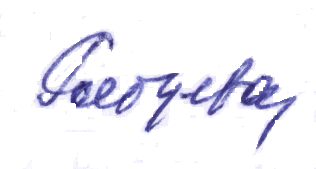 управления образования 				                                             	Е.В. Рябцева Приложение 3Требования к организации и проведению олимпиады,требования к материально-техническому обеспечению учебных аудиторий, помещения для работы жюриПеречень материально-технического обеспеченияДля проведения муниципального этапа Олимпиады по географии требуется здание школьного типа с классами по 20-30 столов; достаточное количество экземпляров заданий, чистая бумага для черновиков, авторучки, карандаши, линейки, транспортиры,  скрепки или степлер. Для составления рейтинга участников Олимпиады желательно использовать компьютер (ноутбук) с программой MS Excel или её аналогом. Для тиражирования материалов необходим ксерокс или принтер.В здании, где проводится Олимпиада, должен быть оборудованный всем необходимым медицинский пункт с дежурным врачом на  время проведения Олимпиады.Порядок действий участников олимпиадыМуниципальный этап Всероссийской олимпиады школьников по географии проходит в один (письменный) тур в виде ответов на тесты и теоретические задания отдельно для участников 7, 8, 9, 10 и 11-х классов.Процедура вскрытия пакетов с заданиями должна быть зарегистрирована в виде Протокола, подписанного председателем Оргкомитета и председателем жюри муниципального этапа Олимпиады географии.При проведении муниципального этапа Олимпиады рекомендуется выделить несколько классных помещений для участников Олимпиады от каждой параллели для создания свободных условий работы участников – один человек за партой. Каждый участник должен быть обеспечен  комплектом заданий и канцелярскими принадлежностями (бумагой, ручкой). Все участники должны быть ознакомлены со временем выполнения заданий. Рекомендуемое время начала Олимпиады – 10:00 по местному времени. Рекомендуемое время выполнения: 7-8-9-10-11 классы – 180 минут (тест – 60 минут, теоретический  тур 120 минут).Исключается  наличие в классном помещении и использование словарей, географических карт, географических атласов, учебно-методической литературы, средств мобильной связи, электронных книг, фотоаппаратов, компьютеров и т.д. исключается. В случае нарушения этих условий учащийся удаляется с Олимпиады.Для организации и контроля муниципального этапа Олимпиады по географии рекомендуется привлечь учителей других школьных дисциплин.По истечении времени выполнения заданий работы школьников собираются и сдаются в Оргкомитет, который производит шифровку работ и передает их председателю жюри.Жюри муниципального этапа проверяет и оценивает выполненные олимпиадные задания; Оргкомитет дешифрует работы участников и определяет победителей и призеров Олимпиады.Подведение итогов муниципального этапа Всероссийской олимпиады по географииОпределение победителей и призеров Олимпиады осуществляется на основе пп. 33-35 Положения об Олимпиаде школьников.После проверки работ проводится их разбор и показ правильных ответов, а также рассматриваются апелляции участников.Основная цель процедуры разбора заданий - знакомство участников Олимпиады с основными идеями решения каждого из предложенных заданий, а также с типичными ошибками, допущенными участниками Олимпиады при выполнении заданий, знакомство с критериями оценивания. В процессе проведения разбора заданий участники Олимпиады должны получить всю необходимую информацию по поводу объективности оценки их работ и, тем самым, уменьшения числа необоснованных апелляций по результатам проверки решений. На разборе заданий могут присутствовать все участники Олимпиады, а также сопровождающие их лица. В ходе разбора заданий представители Жюри подробно объясняют критерии оценивания каждого из заданий и дают общую оценку по итогам выполнения заданий. В ходе разбора заданий представляются наиболее удачные варианты выполнения олимпиадных заданий, анализируются типичные ошибки, допущенные участниками Олимпиады, объявляются критерии выставления оценок при неполных решениях или при решениях, содержащих ошибки.Не рекомендуется проводить разбор работ в дистанционной форме без обратной связи с участниками Олимпиады.Жюри совместно с оргкомитетом муниципального этапа Олимпиады рассматривает апелляции участников. Рекомендуется порядок проведения апелляций, практикующийся на региональном и заключительном этапах Олимпиады:Апелляция проводится в случаях несогласия участника Олимпиады с результатами оценивания его олимпиадной работы.Рассмотрение апелляции проводится в спокойной и доброжелательной обстановке. Участнику Олимпиады, подавшему апелляцию, предоставляется возможность убедиться в том, что его работа проверена и оценена в соответствии с критериями и методикой, разработанными Центральной предметно-методической комиссией.Апелляция участника Олимпиады рассматривается строго в день объявления результатов выполнения  олимпиадного задания.Для проведения апелляции участник Олимпиады подает письменное заявление. Заявление на апелляцию принимается в течение 1 астрономического часа после окончания разбора заданий и показа работ на имя председателя Жюри. При рассмотрении апелляции присутствует только участник Олимпиады, подавший заявление, имеющий при себе документ, удостоверяющий личность.По результатам рассмотрения апелляции выносится одно из следующих решений:- о неудовлетворении апелляции и сохранении выставленных баллов;- о частичном удовлетворении апелляции и изменении оценки в баллах;- об удовлетворении апелляции и изменении оценки в баллах. Критерии и методика оценивания олимпиадных заданий не могут быть предметом апелляции и пересмотру не подлежат.Решения по апелляции принимаются простым большинством голосов. В случае равенства голосов председатель Жюри имеет право решающего голоса. Решения по апелляции являются окончательными и пересмотру не подлежат. Проведение апелляции оформляется протоколами, которые подписываются членами Жюри и Оргкомитета. Протоколы проведения апелляции передаются председателю Жюри для внесения соответствующих изменений в протокол и отчетную документацию.Документами по проведению апелляции являются:- письменные заявления об апелляциях участников Олимпиады;- журнал (листы) регистрации апелляций;- протоколы апелляции.Участники муниципального этапа Олимпиады, набравшие наибольшее количество баллов, признаются победителями муниципального этапа Олимпиады при условии, что количество набранных ими баллов превышает половину максимально возможных.В случае, когда победители не определены, на муниципальном этапе Олимпиады определяются только призеры.Количество призеров муниципального этапа Олимпиады определяется, исходя из квоты победителей и призеров, установленной организатором регионального этапа Олимпиады.Призерами муниципального этапа Олимпиады в пределах установленной квоты победителей и призеров признаются все участники муниципального этапа Олимпиады, следующие в итоговой таблице за победителями.В случае, когда у участника муниципального этапа Олимпиады, определяемого в пределах установленной квоты в качестве призера, оказывается количество баллов такое же, как и у следующих за ним в итоговой таблице, решение по данному участнику и всем участникам, имеющим с ним равное количество баллов, определяется жюри муниципального этапа Олимпиады.Список победителей и призеров муниципального этапа Олимпиады утверждается организатором муниципального этапа Олимпиады.Победители и призеры муниципального этапа Олимпиады награждаются дипломами.